بسمي المهين على الأسماء چند يوميست كه كوم اللهحضرت بهاءاللهاصلی فارسی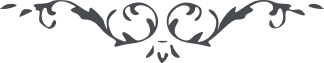 من آثار حضرة بهاءالله – لئالئ الحكمة، المجلد 2، لوح رقم (28)، الصفحة 99 - 101بسمی المهیمن علی الاسماءچند یومیست که کوم اللّه مقرّ عرش واقع شده ، و این آن مقامیست که در کتب قبل مذکور و مسطور ، ندای روح در این مقام مرتفع ، و انبیای الٓهی کل را بظهور در این مقام بشارت داده‌اند ، این است تلّ الٓهی از یومیکه خلق شده ، تا این ایّام منتظر کأس لقا بوده الحمد للّه بآن فائز شد ، و در مقامات متعدّده ندا مرتفع و عرف ذکر ساطع و نور وجه لامع ، ظاهر شد آنچه در کتب الٓهی از قبل مسطور بود طوبی لِلعارِفیِنَ وَ وَیلٌ لِلغافِلِینَ ، یا عبد المُحَمَّدِ حمد کن مقصود عالمیانرا که ترا تأئید فرمود و بعنایت مخصوصه فائز نمود ، قَد سَمِعنا ذِکرَکَ وَ ثَنائَکَ وَ رأینا اِقبالَکَ وَ قِیامَکَ عَلی  حُبِّ اللّهِ وَ خِدمَةِ اَمرِهِ ذَکَرناکَ بِهذا الکِتابِ المُبِین ، هذا لَوحٌ لاحَ مِن اُفُقِه شَمسُ عِنایَتِی اَن اَشکُرِ اللّهَ بهذا الفَضلِ العَظیم دوستان آن ارضرا تکبیر میرسانیم و بِما یَنبَغِی لِاَیّام اللّهِ امر مینمائیم تا کل بطراز عزّ مزیّن شوند و بخدمت امر بکمال حکمت قیام نمایند ، جمیع عالم منتظر بودند که باین ظهور اعظم فائز شوند و باصغاء کلمهٴ از کلماتش مؤید گردند ، و لکن باین مقام اعلی فائز نشد الّا مَن شاءَاللّهُ ، اَن اَشکُر رَبَّکَ الفَضّالَ الکَرِیم ، اِنَّهُ اَیَّدَکَ وَ جَعَلَکَ فائِزاً بِما هُوَ المَقصُودُ فِی کتُبِ اللّهِ العَزیزِ الحَمیدِ ، وَ نَذکُرُ مَن سَمّیناهُ بِاَلرَّفِیعِ البَدِیع فِی کِتابِی اَلمَنیع ، اِنَّا ذَکَرناهُ فِی الواحٍ شَتَّی بِذِکرٍ یَجِدُ مِنهُا المُخلِصُونَ عَرفَ البَقاء فَضلاً مِن لَدُنّا وَ اَنا المُقتَدِرُ عَلی ما اُریدُ ، البَهاءُ المُشرِقُ مِن اُفُقِ عِنایَتِی عَلَیکُمُ وَ عَلی الَّذِینَ اَقبَلُوا اِلی اللّهِ فِی هذا الیَومِ الَّذِی فِیهِ اَخَذَ الاِضطِرابُ سُکّانَ الجَهاتِ اِلّا مَن حَفِظَهُ اللّهُ مالِکُ یَومِ الدّینِ .